StoryCharacter / SettingClimax or problemEnding 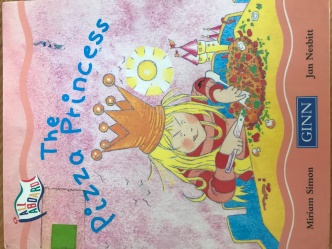 PrincessCastleVery rude and greedy for pizza. Her maid and cook left her because she was so rudeShe  got very hungryAnd then said please and thank you for pizza Everyone was happy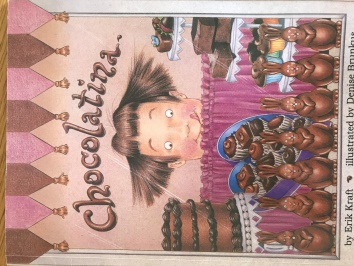 Tina. (Chocolatine)SchoolLoved ChocolateGreedy for chocolateWish she was what she ate. Became chocolateRealized being chocolate wasn’t so good, as people wanted to eat her and she couldn’t move. Whish she was normal again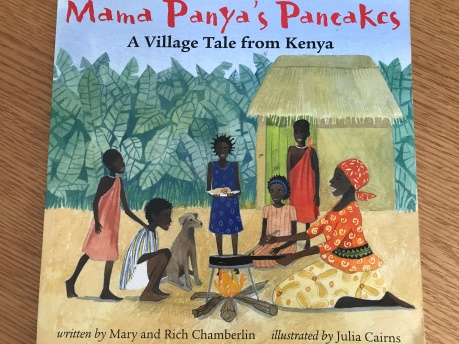 AdikaKenya / AfricaPoor family walking to market  to buy ingredients s for pancakes but Adika invite so many people to eat pancakes with themAll the friends come to eat pancake and bring more food so there is enough food and they all share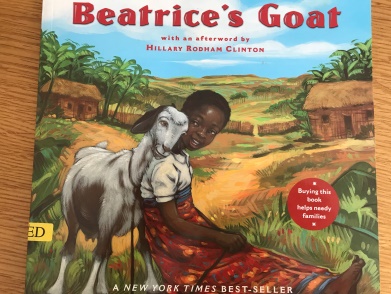 BeatriceUganda ?AfricaPoor family. No money to send Beatrice to school but they get a gift a goat. Beatrice care for and milk goats. Sells milk to get moneyHas enough money to pay for school. Her friend then gets as a gift of a goat so will be able to sell milk too. 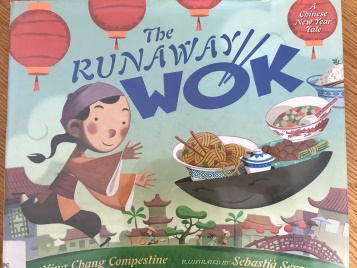 Ming (Magic Wok)Village in ChinaPoor family, no food for new year party. Magic wok goes to rich family and collects food, toys and moneyThe family have a big party and share everything they have with the village. Wok take rich selfish family away and never seen agian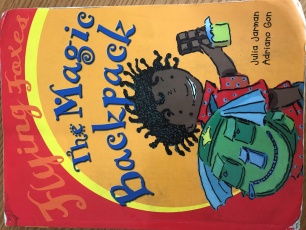 Josh(Magic backpack)UK and Ghana /AfricaJosh forgets to take chocolate and cocoa to school for cake! Magic back pack take him to Uncle Williams cocoa plantation to collect it  Josh flies back just in time to make the delicious Super-Duper round the world chocolate cake StoryCharacter / SettingClimax or problemEnding 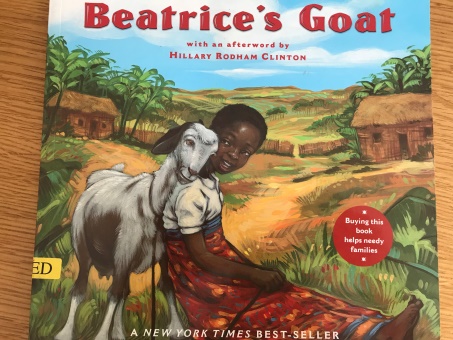 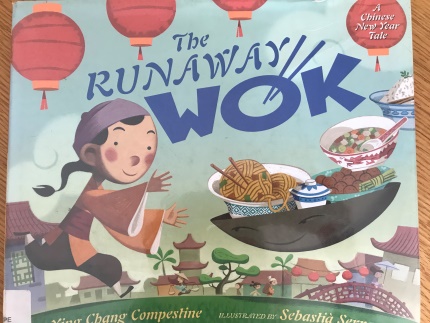 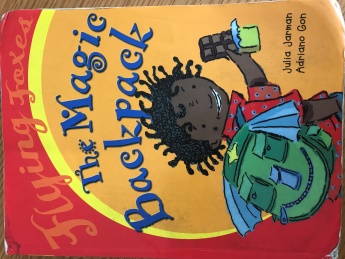 